Consumer Education Fund Purpose and Guidelines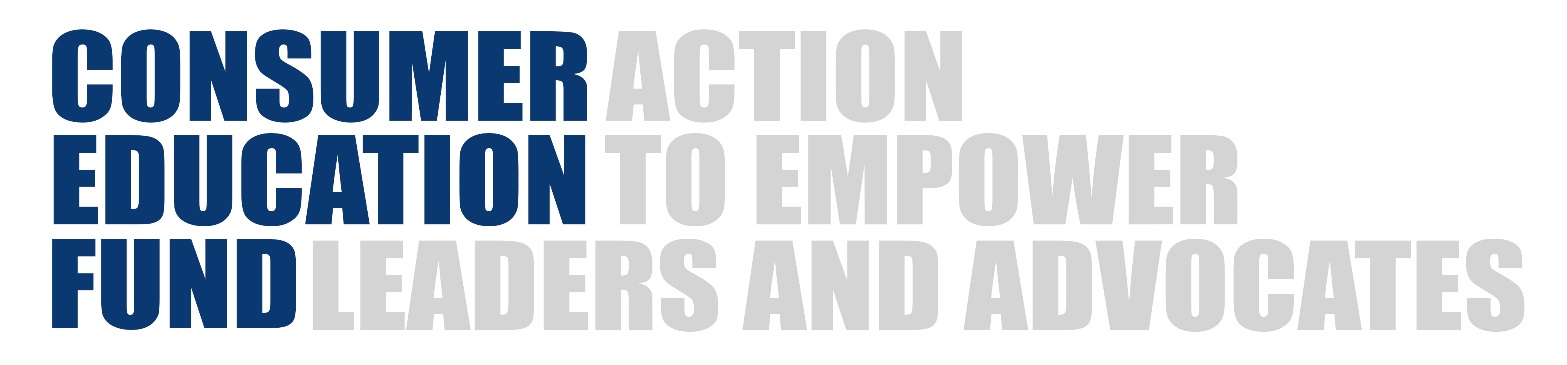 Purpose of Consumer Education Fund (CEF):The Council is committed to investing financial resources in people with disabilities and family members to further the agenda of creating inclusive communities throughout Indiana.  Attendance and participation in various conferences and events is one avenue to achieve the larger goal of inclusion.  To this end, the Council has created the Consumer Education Fund. The Council expects a return on its investment.  By completing and signing the purpose statement/agreement form in CEF application, you agree to perform certain activities that benefit others and promise to report on the outcomes of those activities.General Information:The expenditure of funds for support to conferences is a privilege and deemed as an Education. The Council reserves the right to deny any conference request, revise policies or further restrict funding when necessity dictates (e.g., moratorium placed on non-essential travel).Requests for conferences in resort areas will be closely scrutinized.  Conferences in Alaska, Hawaii, cruise ships, and outside the United States are prohibited.Requests are considered on a first-come, first-served basis. The total amount spent on any one conference is limited so it may be possible that your application cannot be funded if the limit has been reached.Arrangements (travel, lodging, registration) made by you are your responsibility if funding is not approved.Eligibility:Applicants must reside in Indiana and be a person with a disability or family member.No more than two members of the same family will be eligible to receive funding support.Funds are limited to $1,500 per person, per event for an individual, and up to $2,000 for a household.                 Children are not eligible unless conference materials clearly show that children are a part of the agenda. Professionals or high level agency employees who provide disability services are not eligible if the conference is work related.The CEF will support individuals to attend one non-Council event per calendar year. Out-of-state conferences will only be allowed once every two years PER FAMILY. Resort areas are closely scrutinized. If a conference sponsor has been approved for CEF support through an organization application, individuals must apply through the sponsor for scholarships.Because the Indiana Resource Center for Autism provides state-of-the-art autism information to Indiana residents through numerous educational opportunities, the only out-of-state autism conferences eligible for CEF funding are Defeat Autism Now (DAN and the National Autism Society of America) conferences.Black Out Period:NO SCHOLARSHIPS will be approved during the 14 days prior to and the 14 days after the Council’s biannual conference.  Application Process:Applications must be received in the Council office at least 3 weeks prior to an in-state event and 5 weeks prior for an out-of-state event.  NO EXCEPTIONS.Submit a completed application form, including a Purpose Statement and Agreement Form, and attach a conference agenda, completed registration form, and itemized budget.You are expected to pay one-half of your overall expenses as match unless you (not your child) are receiving SSI, SSDI, or TANF. If you receive SSI, NO MATCH is required.  If you receive SSDI or TANF, your food and mileage can be counted as your MATCH. Proof of SSI/SSDI/TANF is required if you are applying for greater than 50% funding.                                     Advance funding is limited to individuals receiving SSI.  All funds WILL NOT be paid in advance.Items not reimbursed, but eligible to be considered part of your match, include lost wages. If claiming lost wages, a paycheck stub must be submitted (please black out any private information, including your social security number). Child care or PCA assistance is only covered for individuals receiving SSI, SSDI or TANF. Others may use child care/PCA expenses as matchApproval /Reimbursement Process:   Notification of approval or denial will be sent within 7 business days.If approved, in 10 business days you will receive an Outcome and Activities Report, claim vouchers, and instructions for reimbursement ALL ORIGINAL receipts, the claim voucher and initial Outcome and Activities Report MUST be submitted no later than 30 days after the event. Claims submitted after 30 days ARE NOT eligible for reimbursement.Original receipts or documentation for match money must be submitted with other receipts. Reimbursement will not be paid until match documentation is provided.After submitting all properly completed forms and receipts, your reimbursement will be mailed within ten business days.Reimbursement will be based on the lesser of the approved budget for each line item or the actual cost.Items NOT Reimbursable and Not Considered Match: These items should not be included in your budget or reimbursement request.Tips and gratuitiesBanquets, social outings, or other events with a separate fee that do not include a presentation or  training (these are usually listed as optional on the conference registration form)Ground transportation, except to and from the airportContinuing Education Units (CEUs)Car rental if airfare is paidMileage if car rental is paidMaterials provided by conference at an extra cost (e.g., books, tapes, DVD, shirts, etc.)Phone calls or other items charged to your hotel roomExamples of Events Typically Eligible for Funding: Please note that the Council reserves judgment on all requests.  Conferences and seminars which enhance knowledge about disability-related or community inclusion issues, or promote individual participation in the decisions which affect their lives.Participation in meetings of a service agency board, county council, advocacy agency, zoning board, or public hearing which further inclusive communities.Events that help further the Council's mission and the goals of the 5 Year State Plan.Examples of Events Not Eligible for Funding:TherapySchool/college coursesRecreational programs or Summer campsTraining focused on one family (i.e. Lovets, etc.)Job/personal trainingEvents not compatible with the Council mission of community integration and inclusion, or are not focused on disability or policy issues that affect the disability communityAccountability and Outcome Activity OpportunitiesThe Agreement Form and Purpose Statement that you sign as part of your application is your commitment to provide us with outcome information. This information is used to demonstrate the value of continued expenditures for the CEF Fund program.  The future of the program depends on your documentation of how you use the information you gain from the event to benefit yourself, your family, and the larger community. Outcome and Activities Report:Important: Prior to being reimbursed, you must complete an initial Outcome and Activities Report detailing what you learned, have achieved so far and your plans.  A second Outcome Report will be mailed no later than 6 months after the conference date to collect follow-up information on your success and on activities that were not yet completed when the original Outcome report was submitted.  You will not be eligible for future CEF funding if you do not complete the Outcome Report.Required Activities:Present about or share your newly acquired information with 2 groups/organizations.If requested, participate in a follow-up written or telephone survey on your outcomes.     Complete 2 additional community outcome activities from the list below ( select as part of the application)Conduct a disability awareness activity: March is Disability Awareness Month in Indiana and the Council provides different activity packets with ideas on projects you can conduct in your community. We provide free posters and bookmarks as well as materials like the Disable Disrespect brochure, which has tips for writing about and interacting with people with disabilities. Most suggested activities can be conducted any time of the year.  Call or email the Council or, download activity packets from: http://indianadisabilityawareness.orgBe an active participant in a local policymaking or advisory body such as a Mayor's Council, or Parent Advisory Council. The purpose is to get involved on the local level. Depending on your community, there may be a transportation advisory committee or ADA committee that would meet these criteria.Perform a media watch by responding to news coverage about disability issues through a letter to the editor expressing your opinion or to a reporter on whether people with disabilities were portrayed in a positive and accurate light. Send a letter to the reporter with a copy to the Council and enclose the Council’s Disable Disrespect brochure. For information on conducting a media watch go to: http://indianadisabilityawareness.org, click on activity packets and Cultivating Media Placement packet. Express your opinion about disability issues to your legislator. Write a letter, email, or meet with one public or elected official or their staff, or testify at a legislative committee hearing regarding a disability related issue you care about. (Send a copy of the letter or description of the meeting with your outcome form) Note: For information about the issues, contact statewide and national organizations that send out legislative/policy related news (usually by email). Go to the Council website http://www.in.gov/gcpd/  and click on the resources link to research issues or contact organizations. Express your opinion about state or local policy changes: Many federal, state and local government agencies must solicit public opinion regularly as part of their planning process or when they make changes to their policies or programs. Provide feedback by sharing your opinion of their plan or policy. Write at least one letter or email. Send a copy of the letter with your outcome form. Note: For information about opportunities to provide input at public hearings, contact the local office of the agency you are interested in. Go to the Council website www.in.gov/gcpd  and click on the resources link to research issues or contact information for organizations.Sign up for the Council's Fifth Freedom Disability Network to respond to state or local disability related concerns. Become an Advocacy Coordination Team Leader (ACT) by recruiting a two-three local people with disabilities/ families that agree to respond to important, time sensitive information about statewide disability issues that need immediate advocacy action. If you select this option contact Doug Schmidt, ACT Team Coordinator, (260) 426-8789, (866) 441-2577, doug@fifthfreedom.org , For more information about Fifth freedom: www.fifthfreedom.org Overview of Budget Rules, State Travel Guidelines and Other InformationUse the following guidelines in preparing your budget.  See the sample budget on page 7 for additional information.MileageMileage is calculated at a flat mileage rate:  The current mileage rate is $0.38 per mile (max 2,000 miles).  In all cases, state mileage charts determine vehicle mileage.If you receive SSDI or TANF, mileage and food per diem is used as your match and CANNOT be paid with CEF monies.MealsNo receipts are required for meals.Meals are $26 per day for in-state travel (lunch and breakfast $6.50 each; dinner $13).Meals are $32 per day for out-of-state travel (lunch and breakfast $8 each; dinner $16).  Deductions are made for any meal provided by the conference. ReceiptsOriginal receipt, invoices, or other documentation must be provided for hotel, airfare (boarding pass), parking, taxi, child/attendant care and MOST OTHER EXPENSES (including match).  NO RECEIPTS are needed for food per diem and/or mileage (fixed rates).Reimbursement RequestAdditional reimbursement will not be paid if a line item exceeds the originally approved budget amount.Monies received from other sources (i.e. Family Involvement Fund etc.) MUST be recorded on the budget page and subtracted from the total cost of the conference before calculating the requestLost wages cannot be reimbursed but can be counted as MATCH.Reimbursements must be claimed within 30 days of the conference or event.APPLICATION CHECKLISTApplications will only be considered when ALL required information and forms are submitted. Your completed application must include:
For questions call 317.232.7770 or email at kchappell@gcpd.in.gov. Our fax number is 317-232-0257.Mail, fax, or email completed applications to:GCPD/CEF
402 W Washington, Room E145
Indianapolis, IN 46204
kchappell@gcpd.in.gov             INDIVIDUAL CEF PURPOSE STATEMENT AND AGREEMENT FORMThe Council’s Consumer Education Fund (CEF) provides funds to consumers with the purpose of making a long-term Education in the future direction of Indiana. It is anticipated that your participation in this partnership with the Council will further the Council’s mission of “Community Inclusion”.  The Council as an investor expects a return on its Education. Information on the results of the CEF Education is used to determine whether the Council should continue to commit resources to the Consumer Education Fund and the future direction of CEF.Purpose Statement: (Please write a brief statement that tells how you will use the information in your community or how you or your family will benefit from attending this event.)  Attach an additional page if needed.
Agreement: The Governor’s Council for People with Disabilities is pleased to consider providing you with financial assistance to attend an event.  In exchange for the financial assistance, the Council requires you to complete the agreement below and return it with your application: In return for financial assistance in attending this event   I, __________________________ agree to the required activities Completing and submitting an initial outcome form with the claim voucher and receipts within 30 days. Making a presentation / sharing information with two groupsParticipate in a survey if requested Conduct 2 of the following 6 community activities: Please check the two activities you agree to complete: (See descriptions on page 4):  Conduct a disability awareness activity  Become an active participant in a local policymaking or advisory body  Perform a media watch, by responding to news coverage about disability issues  Express your opinion to your state or local legislators related to disability issues  Express your opinion about state or local policy changes  Sign up for the Council's Fifth Freedom network to respond disability related concerns                                                                                                                                                  _____________________________________		_________________________
Signature(s)						DateCEF ADVANCED FUNDING REQUEST (SSI recipients only)Instructions:COMPLETE THIS FORM ONLY IF YOU RECEIVE SSI AND ARE REQUESTING ADVANCED FUNDING. Requests must be confirmed ten days in advance of the date the check or APPROVED advanced payment is needed.Airfare cannot be paid in advance.   Please check each item for which you are requesting advanced funding (advance funding will not be considered if appropriate box is not checked).  The actual amount and items that will be approved for advanced funding may differ from your request (all expenses cannot be paid in advance)  HOTEL
  REGISTRATION
      Enclose a copy of the filled out registration form with the CEF application.    CAR RENTAL
Car rental is not available if you have airfare. Submit invoice or other document from the car rental company that shows the fee. Receipt must be submitted once you return.
  FOOD ALLOWANCE - ONLY individuals on SSI (SSDI, SNAP, and TANF match funds)
      Food allowance will be calculated based on state travel rules minus meals provided by conference sponsors. 
      No receipts are needed.Proof of SSI/SSDI, SNAP, or TANF if requesting greater than 50% funding
Conference Information 
Include a completed registration form (showing registration fees), brochure, agenda and description of activities.
Individual Consumer Education Fund Application
All information must be received in COUNCIL office a minimum of 3-weeks before in-state and 5-weeks before out-of-state conferences/events.  NO EXCEPTIONS.
Individual CEF Purpose Statement and Agreement Form 
To be approved for funds, you must sign an agreement to share the information with others, and to participate in community activities. An OUTCOME REPORT will be required after the conference detailing your plans to fulfill the agreement.
Budget Worksheet 
Must be completed and include your matching contribution, the requested CEF amount, and any amount from any other source. You must include a paystub if you are counting lost wages toward your required match amount.Advanced Funding Request Form (if applicable)  Only for SSI recipients  INDIVIDUAL CONSUMER EDUCATION FUND APPLICATIONINDIVIDUAL CONSUMER EDUCATION FUND APPLICATIONINDIVIDUAL CONSUMER EDUCATION FUND APPLICATIONINDIVIDUAL CONSUMER EDUCATION FUND APPLICATIONINDIVIDUAL CONSUMER EDUCATION FUND APPLICATIONINDIVIDUAL CONSUMER EDUCATION FUND APPLICATIONINDIVIDUAL CONSUMER EDUCATION FUND APPLICATIONINDIVIDUAL CONSUMER EDUCATION FUND APPLICATIONINDIVIDUAL CONSUMER EDUCATION FUND APPLICATIONINDIVIDUAL CONSUMER EDUCATION FUND APPLICATIONINDIVIDUAL CONSUMER EDUCATION FUND APPLICATIONINDIVIDUAL CONSUMER EDUCATION FUND APPLICATIONINDIVIDUAL CONSUMER EDUCATION FUND APPLICATIONAPPLICANT INFORMATIONAPPLICANT INFORMATIONAPPLICANT INFORMATIONAPPLICANT INFORMATIONAPPLICANT INFORMATIONAPPLICANT INFORMATIONAPPLICANT INFORMATIONAPPLICANT INFORMATIONAPPLICANT INFORMATIONAPPLICANT INFORMATIONAPPLICANT INFORMATIONAPPLICANT INFORMATIONAPPLICANT INFORMATIONName of Individual(s):Name of Individual(s):Name of Individual(s):Title & Employer:Title & Employer:Title & Employer:Address:Address:Address:City / Zip:City / Zip:City / Zip:Daytime Phone:Daytime Phone:Daytime Phone:Email:Email:Email:I receive:
I receive:
I receive:
 SSI    SSDI    TANF    SNAP    NONE   
Only indicate benefits where you are the direct recipient. 
Do not indicate if you receive benefits on behalf of your child or dependent.    SSI    SSDI    TANF    SNAP    NONE   
Only indicate benefits where you are the direct recipient. 
Do not indicate if you receive benefits on behalf of your child or dependent.    SSI    SSDI    TANF    SNAP    NONE   
Only indicate benefits where you are the direct recipient. 
Do not indicate if you receive benefits on behalf of your child or dependent.    SSI    SSDI    TANF    SNAP    NONE   
Only indicate benefits where you are the direct recipient. 
Do not indicate if you receive benefits on behalf of your child or dependent.    SSI    SSDI    TANF    SNAP    NONE   
Only indicate benefits where you are the direct recipient. 
Do not indicate if you receive benefits on behalf of your child or dependent.    SSI    SSDI    TANF    SNAP    NONE   
Only indicate benefits where you are the direct recipient. 
Do not indicate if you receive benefits on behalf of your child or dependent.    SSI    SSDI    TANF    SNAP    NONE   
Only indicate benefits where you are the direct recipient. 
Do not indicate if you receive benefits on behalf of your child or dependent.    SSI    SSDI    TANF    SNAP    NONE   
Only indicate benefits where you are the direct recipient. 
Do not indicate if you receive benefits on behalf of your child or dependent.    SSI    SSDI    TANF    SNAP    NONE   
Only indicate benefits where you are the direct recipient. 
Do not indicate if you receive benefits on behalf of your child or dependent.    SSI    SSDI    TANF    SNAP    NONE   
Only indicate benefits where you are the direct recipient. 
Do not indicate if you receive benefits on behalf of your child or dependent.   Have you requested funds from another source?Have you requested funds from another source?Have you requested funds from another source? Yes  No Yes  NoIf yes, please complete:If yes, please complete:Organization:Organization:Organization:Have you requested funds from another source?Have you requested funds from another source?Have you requested funds from another source? Yes  No Yes  NoIf yes, please complete:If yes, please complete:Amt.  Requested:Amt.  Requested:Amt.  Requested:Is advanced funding being requested?Is advanced funding being requested?Is advanced funding being requested? Yes  No
Advanced funding is only available for people receiving SSIPlease complete the attached CEF ADVANCED FUNDING REQUEST AND INFORMATION FORM. Advanced funding requests are considered based on state travel rules. Yes  No
Advanced funding is only available for people receiving SSIPlease complete the attached CEF ADVANCED FUNDING REQUEST AND INFORMATION FORM. Advanced funding requests are considered based on state travel rules. Yes  No
Advanced funding is only available for people receiving SSIPlease complete the attached CEF ADVANCED FUNDING REQUEST AND INFORMATION FORM. Advanced funding requests are considered based on state travel rules. Yes  No
Advanced funding is only available for people receiving SSIPlease complete the attached CEF ADVANCED FUNDING REQUEST AND INFORMATION FORM. Advanced funding requests are considered based on state travel rules. Yes  No
Advanced funding is only available for people receiving SSIPlease complete the attached CEF ADVANCED FUNDING REQUEST AND INFORMATION FORM. Advanced funding requests are considered based on state travel rules. Yes  No
Advanced funding is only available for people receiving SSIPlease complete the attached CEF ADVANCED FUNDING REQUEST AND INFORMATION FORM. Advanced funding requests are considered based on state travel rules. Yes  No
Advanced funding is only available for people receiving SSIPlease complete the attached CEF ADVANCED FUNDING REQUEST AND INFORMATION FORM. Advanced funding requests are considered based on state travel rules. Yes  No
Advanced funding is only available for people receiving SSIPlease complete the attached CEF ADVANCED FUNDING REQUEST AND INFORMATION FORM. Advanced funding requests are considered based on state travel rules. Yes  No
Advanced funding is only available for people receiving SSIPlease complete the attached CEF ADVANCED FUNDING REQUEST AND INFORMATION FORM. Advanced funding requests are considered based on state travel rules. Yes  No
Advanced funding is only available for people receiving SSIPlease complete the attached CEF ADVANCED FUNDING REQUEST AND INFORMATION FORM. Advanced funding requests are considered based on state travel rules.DEMOGRAPHIC INFORMATIONDEMOGRAPHIC INFORMATIONDEMOGRAPHIC INFORMATIONDEMOGRAPHIC INFORMATIONDEMOGRAPHIC INFORMATIONDEMOGRAPHIC INFORMATIONDEMOGRAPHIC INFORMATIONDEMOGRAPHIC INFORMATIONDEMOGRAPHIC INFORMATIONDEMOGRAPHIC INFORMATIONDEMOGRAPHIC INFORMATIONDEMOGRAPHIC INFORMATIONDEMOGRAPHIC INFORMATIONI am (choose one): I am (choose one):  a person,  the family member of a person with (specify):  			 a person,  the family member of a person with (specify):  			 a person,  the family member of a person with (specify):  			 a person,  the family member of a person with (specify):  			 a person,  the family member of a person with (specify):  			 a person,  the family member of a person with (specify):  			 a person,  the family member of a person with (specify):  			 a person,  the family member of a person with (specify):  			 a person,  the family member of a person with (specify):  			 a person,  the family member of a person with (specify):  			 a person,  the family member of a person with (specify):  			OPTIONAL
I am (choose one):
OPTIONAL
I am (choose one):
OPTIONAL
I am (choose one):
 African-American,  Caucasian,  Hispanic/Latino,  Asian, 
 Other (specify):  African-American,  Caucasian,  Hispanic/Latino,  Asian, 
 Other (specify):  African-American,  Caucasian,  Hispanic/Latino,  Asian, 
 Other (specify):  African-American,  Caucasian,  Hispanic/Latino,  Asian, 
 Other (specify):  African-American,  Caucasian,  Hispanic/Latino,  Asian, 
 Other (specify):  African-American,  Caucasian,  Hispanic/Latino,  Asian, 
 Other (specify):  African-American,  Caucasian,  Hispanic/Latino,  Asian, 
 Other (specify):  African-American,  Caucasian,  Hispanic/Latino,  Asian, 
 Other (specify):  African-American,  Caucasian,  Hispanic/Latino,  Asian, 
 Other (specify):  African-American,  Caucasian,  Hispanic/Latino,  Asian, 
 Other (specify): EVENT / ACTIVITY INFORMATIONEVENT / ACTIVITY INFORMATIONEVENT / ACTIVITY INFORMATIONEVENT / ACTIVITY INFORMATIONEVENT / ACTIVITY INFORMATIONEVENT / ACTIVITY INFORMATIONEVENT / ACTIVITY INFORMATIONEVENT / ACTIVITY INFORMATIONEVENT / ACTIVITY INFORMATIONEVENT / ACTIVITY INFORMATIONEVENT / ACTIVITY INFORMATIONEVENT / ACTIVITY INFORMATIONEVENT / ACTIVITY INFORMATIONTitle of event/activity:  Title of event/activity:  Title of event/activity:  Event location (City/State):Event location (City/State):Event location (City/State):Dates:Dates:Dates:From:		To: From:		To: From:		To: From:		To: From:		To: From:		To: From:		To: From:		To: From:		To: From:		To: Does the registration fee cover any meals?Does the registration fee cover any meals?Does the registration fee cover any meals? Yes      No                 If yes, please list:    Yes      No                 If yes, please list:    Yes      No                 If yes, please list:    Yes      No                 If yes, please list:    Yes      No                 If yes, please list:    Yes      No                 If yes, please list:    Yes      No                 If yes, please list:    Yes      No                 If yes, please list:    Yes      No                 If yes, please list:    Yes      No                 If yes, please list:   BUDGET SUMMARYBUDGET SUMMARYBUDGET SUMMARYBUDGET SUMMARYBUDGET SUMMARYBUDGET SUMMARYBUDGET SUMMARYBUDGET SUMMARYBUDGET SUMMARYBUDGET SUMMARYBUDGET SUMMARYBUDGET SUMMARYBUDGET SUMMARYTotal Cost:Total Cost:Total Cost:$ $ $ $ $ $ $ $ $ $ Your Match Contribution:Your Match Contribution:Your Match Contribution:$				(50% unless SSI, SSDI, or TANF)$				(50% unless SSI, SSDI, or TANF)$				(50% unless SSI, SSDI, or TANF)$				(50% unless SSI, SSDI, or TANF)$				(50% unless SSI, SSDI, or TANF)$				(50% unless SSI, SSDI, or TANF)$				(50% unless SSI, SSDI, or TANF)$				(50% unless SSI, SSDI, or TANF)$				(50% unless SSI, SSDI, or TANF)$				(50% unless SSI, SSDI, or TANF)CEF Requested:CEF Requested:CEF Requested:$				(Maximum $1,500 per person)$				(Maximum $1,500 per person)$				(Maximum $1,500 per person)$				(Maximum $1,500 per person)$				(Maximum $1,500 per person)$				(Maximum $1,500 per person)$				(Maximum $1,500 per person)$				(Maximum $1,500 per person)$				(Maximum $1,500 per person)$				(Maximum $1,500 per person)CONFERENCE REGISTRATION FORMCONFERENCE REGISTRATION FORMCONFERENCE REGISTRATION FORMCONFERENCE REGISTRATION FORMCONFERENCE REGISTRATION FORMCONFERENCE REGISTRATION FORMCONFERENCE REGISTRATION FORMCONFERENCE REGISTRATION FORMCONFERENCE REGISTRATION FORMCONFERENCE REGISTRATION FORMCONFERENCE REGISTRATION FORMCONFERENCE REGISTRATION FORMCONFERENCE REGISTRATION FORMRequired DocumentRequired DocumentRequired Document A completed conference registration form & brochure (showing registration fees) is attached A completed conference registration form & brochure (showing registration fees) is attached A completed conference registration form & brochure (showing registration fees) is attached A completed conference registration form & brochure (showing registration fees) is attached A completed conference registration form & brochure (showing registration fees) is attached A completed conference registration form & brochure (showing registration fees) is attached A completed conference registration form & brochure (showing registration fees) is attached A completed conference registration form & brochure (showing registration fees) is attached A completed conference registration form & brochure (showing registration fees) is attached A completed conference registration form & brochure (showing registration fees) is attachedBUDGET WORKSHEET 
See page 5 for information about travel reimbursement rules and budget guideline
*Funds requested from another source must be deducted from the total budget, please see below.BUDGET WORKSHEET 
See page 5 for information about travel reimbursement rules and budget guideline
*Funds requested from another source must be deducted from the total budget, please see below.BUDGET WORKSHEET 
See page 5 for information about travel reimbursement rules and budget guideline
*Funds requested from another source must be deducted from the total budget, please see below.BUDGET WORKSHEET 
See page 5 for information about travel reimbursement rules and budget guideline
*Funds requested from another source must be deducted from the total budget, please see below.BUDGET WORKSHEET 
See page 5 for information about travel reimbursement rules and budget guideline
*Funds requested from another source must be deducted from the total budget, please see below.BUDGET WORKSHEET 
See page 5 for information about travel reimbursement rules and budget guideline
*Funds requested from another source must be deducted from the total budget, please see below.BUDGET WORKSHEET 
See page 5 for information about travel reimbursement rules and budget guideline
*Funds requested from another source must be deducted from the total budget, please see below.BUDGET WORKSHEET 
See page 5 for information about travel reimbursement rules and budget guideline
*Funds requested from another source must be deducted from the total budget, please see below.BUDGET WORKSHEET 
See page 5 for information about travel reimbursement rules and budget guideline
*Funds requested from another source must be deducted from the total budget, please see below.BUDGET WORKSHEET 
See page 5 for information about travel reimbursement rules and budget guideline
*Funds requested from another source must be deducted from the total budget, please see below.BUDGET WORKSHEET 
See page 5 for information about travel reimbursement rules and budget guideline
*Funds requested from another source must be deducted from the total budget, please see below.BUDGET WORKSHEET 
See page 5 for information about travel reimbursement rules and budget guideline
*Funds requested from another source must be deducted from the total budget, please see below.BUDGET WORKSHEET 
See page 5 for information about travel reimbursement rules and budget guideline
*Funds requested from another source must be deducted from the total budget, please see below.BUDGET WORKSHEET 
See page 5 for information about travel reimbursement rules and budget guideline
*Funds requested from another source must be deducted from the total budget, please see below.Name(s):Name(s):Have you requested 
funds from another source?Have you requested 
funds from another source? Yes      No Yes      No Yes      NoIf yes, please complete:If yes, please complete:If yes, please complete:If yes, please complete:Organization:Organization:Organization:Have you requested 
funds from another source?Have you requested 
funds from another source? Yes      No Yes      No Yes      NoIf yes, please complete:If yes, please complete:If yes, please complete:If yes, please complete:Amt.  Requested:*Amt.  Requested:*Amt.  Requested:*DESCRIPTIONDESCRIPTIONDESCRIPTIONDESCRIPTIONDESCRIPTIONDESCRIPTIONDESCRIPTIONTOTALTOTALTOTAL(50%) MATCHING CONTRIBUTION(50%) MATCHING CONTRIBUTION(50%) MATCHING CONTRIBUTIONCEF RequestCONFERENCE REGISTRATIONCONFERENCE REGISTRATIONCONFERENCE REGISTRATIONCONFERENCE REGISTRATIONCONFERENCE REGISTRATIONCONFERENCE REGISTRATIONCONFERENCE REGISTRATION$$$$$$$LODGINGRate  $                x           % tax   = $ ________  per day       x # of days              =  $ _________              LODGINGRate  $                x           % tax   = $ ________  per day       x # of days              =  $ _________              LODGINGRate  $                x           % tax   = $ ________  per day       x # of days              =  $ _________              LODGINGRate  $                x           % tax   = $ ________  per day       x # of days              =  $ _________              LODGINGRate  $                x           % tax   = $ ________  per day       x # of days              =  $ _________              LODGINGRate  $                x           % tax   = $ ________  per day       x # of days              =  $ _________              LODGINGRate  $                x           % tax   = $ ________  per day       x # of days              =  $ _________              $$$$$$$FOOD PER DIEM  (match if receiving SSDI, SNAP or TANF)Rate $             x # of days             = $_________                  x # people              =  $_________________                           Minus meals provided:Total Deducted   $ ___________Total Allowance  $ ___________FOOD PER DIEM  (match if receiving SSDI, SNAP or TANF)Rate $             x # of days             = $_________                  x # people              =  $_________________                           Minus meals provided:Total Deducted   $ ___________Total Allowance  $ ___________FOOD PER DIEM  (match if receiving SSDI, SNAP or TANF)Rate $             x # of days             = $_________                  x # people              =  $_________________                           Minus meals provided:Total Deducted   $ ___________Total Allowance  $ ___________FOOD PER DIEM  (match if receiving SSDI, SNAP or TANF)Rate $             x # of days             = $_________                  x # people              =  $_________________                           Minus meals provided:Total Deducted   $ ___________Total Allowance  $ ___________FOOD PER DIEM  (match if receiving SSDI, SNAP or TANF)Rate $             x # of days             = $_________                  x # people              =  $_________________                           Minus meals provided:Total Deducted   $ ___________Total Allowance  $ ___________FOOD PER DIEM  (match if receiving SSDI, SNAP or TANF)Rate $             x # of days             = $_________                  x # people              =  $_________________                           Minus meals provided:Total Deducted   $ ___________Total Allowance  $ ___________FOOD PER DIEM  (match if receiving SSDI, SNAP or TANF)Rate $             x # of days             = $_________                  x # people              =  $_________________                           Minus meals provided:Total Deducted   $ ___________Total Allowance  $ ___________$$$$$$$AIRLINEDepart from what city:  AIRLINEDepart from what city:  AIRLINEDepart from what city:  AIRLINEDepart from what city:  AIRLINEDepart from what city:  AIRLINEDepart from what city:  AIRLINEDepart from what city:  $ $ $ $$$$CHILD CARE/PCA $              per day x # of days            = $ ______            CHILD CARE/PCA $              per day x # of days            = $ ______            CHILD CARE/PCA $              per day x # of days            = $ ______            CHILD CARE/PCA $              per day x # of days            = $ ______            CHILD CARE/PCA $              per day x # of days            = $ ______            CHILD CARE/PCA $              per day x # of days            = $ ______            CHILD CARE/PCA $              per day x # of days            = $ ______            $$$$ $ $ $PARKING/TAXI/SHUTTLE (Describe)PARKING/TAXI/SHUTTLE (Describe)PARKING/TAXI/SHUTTLE (Describe)PARKING/TAXI/SHUTTLE (Describe)PARKING/TAXI/SHUTTLE (Describe)PARKING/TAXI/SHUTTLE (Describe)PARKING/TAXI/SHUTTLE (Describe)$$$$$$$MILEAGE   (match if receiving SSDI, SNAP or TANF)Round Trip mileage                  X $0.38 = $_____________                      MILEAGE   (match if receiving SSDI, SNAP or TANF)Round Trip mileage                  X $0.38 = $_____________                      MILEAGE   (match if receiving SSDI, SNAP or TANF)Round Trip mileage                  X $0.38 = $_____________                      MILEAGE   (match if receiving SSDI, SNAP or TANF)Round Trip mileage                  X $0.38 = $_____________                      MILEAGE   (match if receiving SSDI, SNAP or TANF)Round Trip mileage                  X $0.38 = $_____________                      MILEAGE   (match if receiving SSDI, SNAP or TANF)Round Trip mileage                  X $0.38 = $_____________                      MILEAGE   (match if receiving SSDI, SNAP or TANF)Round Trip mileage                  X $0.38 = $_____________                      $$$$$$$Lost WagesLost WagesLost WagesLost WagesLost WagesLost WagesLost Wages$$$$$$SUB TOTALSUB TOTALSUB TOTALSUB TOTALSUB TOTALSUB TOTALSUB TOTAL$$$SUBTOTAL MINUS 
FUNDS OBTAINED FROM OTHER SOURCESUBTOTAL MINUS 
FUNDS OBTAINED FROM OTHER SOURCESUBTOTAL MINUS 
FUNDS OBTAINED FROM OTHER SOURCESUBTOTAL MINUS 
FUNDS OBTAINED FROM OTHER SOURCESUBTOTAL MINUS 
FUNDS OBTAINED FROM OTHER SOURCESUBTOTAL MINUS 
FUNDS OBTAINED FROM OTHER SOURCESUBTOTAL MINUS 
FUNDS OBTAINED FROM OTHER SOURCE$$$TOTALTOTALTOTALTOTALTOTALTOTALTOTAL$$$$$$$Hotel name:Hotel Phone:Dates of stay:Confirmation Number:Conference Room rate*:  
(include room & tax)$*Needed so room rates plus tax can be verified and a check can be issued. Remember to take a credit card or extra cash for a deposit. An original receipt must be submitted to MHAI once you return.*Needed so room rates plus tax can be verified and a check can be issued. Remember to take a credit card or extra cash for a deposit. An original receipt must be submitted to MHAI once you return.*Needed so room rates plus tax can be verified and a check can be issued. Remember to take a credit card or extra cash for a deposit. An original receipt must be submitted to MHAI once you return.Send check to:    Conference SponsorRental Company: Company Phone:(            )Contact Name:Travel Dates:Travel Location:Fee:Number of Days:Meals provided by the conference (list):  